+++++++++++++++++++++++++++++Bruce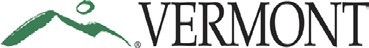 Agency of AdministrationVERMONT BOARD OF LIBRARIES  July 12, 2016 10:00 am - Noon Rockingham Free Public Library65 Westminster Street
Bellows Falls, VT 05101
Phone: 802.463.4270http://rockinghamlibrary.org/Directions to library: http://rockinghamlibrary.org/location.htmlAGENDA TimeAgenda ItemTopicPersonnel10:00Call to Order IntroductionsBruce Post, Chair10:05 Approval of Minutes April 12, 2016Bruce Post, Chair          10:15Opening of Public HearingGeographic Naming Petitions and Board Decisions:Zen LakeSokoki Falls32 waterbodies in and near the Town of Rockingham Bruce Post, ChairOther Business            Bruce Post, ChairNoonMeeting Adjournment